Market Changes in SupplyPractice your graph skills with this worksheet. You will be given several different scenarios that occur to a market that was in equilibrium before this scenario occurred.Graph the new situation so that it shows the change that occurred.Circle where indicated whether there has been a change in supply, or a change in quantity supplied.Be sure to show the new equilibrium price and quantity points on your graph.Explain the reason for the change.Here are your scenarios:The cost of the eggs and milk used to make cakes at the local bakery increases. What happens in the bakery market for cakes?Cakes Graph:What changes: S or Qs?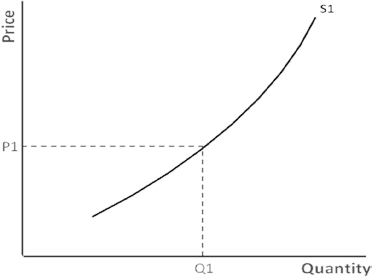 There is a new invention that makes hot chocolate in an automatic processor that adds marshmallow whipped cream that is extremely efficient and cost effective. What happens in the manufacturers market?Hot Chocolate Graph:What changes: S or Qs?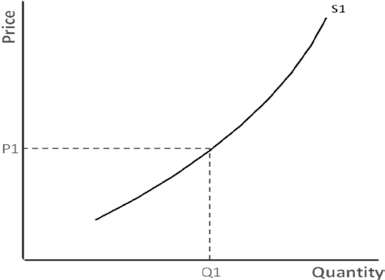 A new producer of cookies enters the industry. What happens in the market for cookies?Cookies Graph:What changes: S or Qs?Brownie producers expect the cost of their raw materials to increase in 4 months. What happens in the market for the supplier today?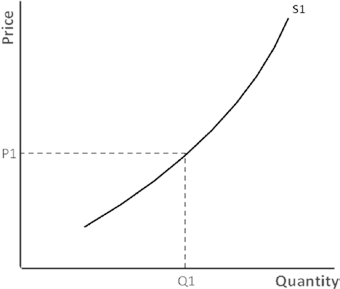 Brownies Graph: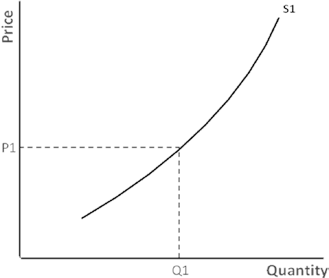 What changes: S or Qs?The price of the ice cream cone sold by the ice cream truck goes up 10 cents a cone. What happens in this market from the suppliers’ point of view?Ice Cream Cones Graph: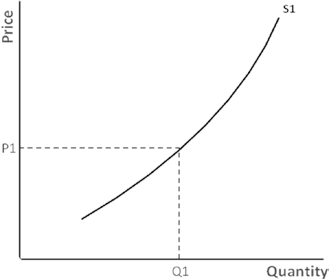 What changes: S or Qs?Market Changes in Supply Answer KeyPractice your graph skills with this worksheet. You will be given several different scenarios that occur to a market that was in equilibrium before this scenario occurred.Graph the new situation so that it shows the change that occurred.Circle where indicated whether there has been a change in supply, or a change in quantity supplied.Be sure to show the new equilibrium price and quantity points on your graph.Explain the reason for the change.Here are your scenarios:The cost of the eggs and milk used to make cakes at the local bakery increases. What happens in the bakery market for cake?Cake Graph:What changes: S or Qs? S1d. Since cost of input prices rise, supply will decrease for cake.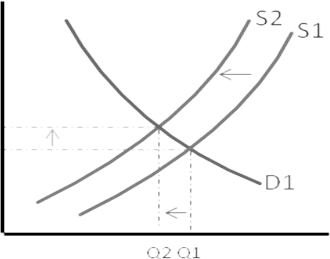 There is a new invention that makes hot chocolate in an automatic processor that adds marshmallow whipped cream that is extremely efficient and cost effective. What happens in the manufacturers market?Hot Chocolate Graph:What changes: S or Qs? S 2d. Due to technical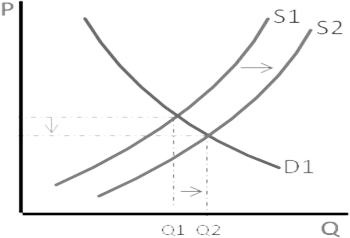 improvement, costs decrease so supply increasesA new producer of cookies enters the industry. What happens in the market for cookies?Cookies Graph:What changes: S or Qs? S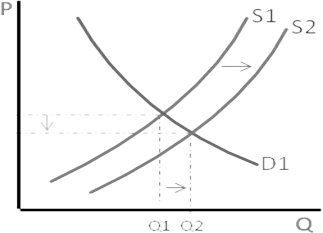 3d. When more suppliers enter the cookie industry, the supply increases for cookies.Brownie producers expect the cost of their raw materials to increase in 4 months. What happens in the market for the supplier today?Brownies Graph:What changes: S or Qs? S4d. Since input costs are projected to rise in the future, suppliers will provide more brownies now at a cheaper cost.The price of the ice cream cone sold by the ice cream truck goes up 10 cents a cone. What happens in this market from the suppliers’ point of view?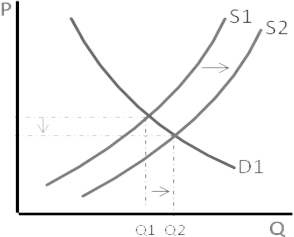 Ice Cream Cones Graph:What changes: S or Qs? Qs5d. When the price of ice cream cones rises, there will be an increase in quantity supplied of ice cream con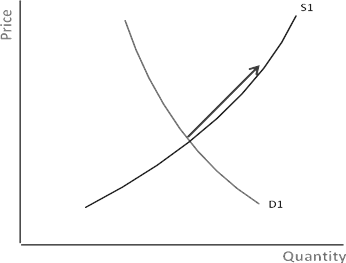 